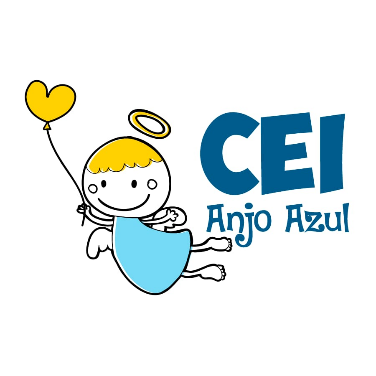 CENTRO DE EDUCAÇÃO INFANTIL ANJO AZULRua 31 de Março/nº 1508Lacerdópolis – SCCEP: 89660 000 Fone: (49) 3552 0279E mail: ceianjoazullacerdopolis@gmail.com Blog: www.ceianjoazul.blogspot.comEDUCAÇÃO FÍSICA – PROFESSORA FABIANE CRIANÇAS FIQUEM EM CASA...APROVEITEM SEU TEMPO, ESTUDEM E BRINQUEMCarga horária: 6 horas – Plataforma/ grupo WhatsAppOBS: Os pais que quiserem, podem postar em suas redes sociais as crianças realizando as atividades/experiências. São experiências de aprendizagens que poderão ser repetidas durante o período. PRÉ II Brincando de esconde-escondePapai e mamãe, irmãos, vovó e vovô podem brincar junto na atividade desta semana😉, quem for escolhido para começar fechando deve ficar num lugar para fechar os olhos e contar até 30, enquanto quem está brincando se esconde, o objetivo é chegar ao lugar escolhido para fechar bater a mão sem ser visto;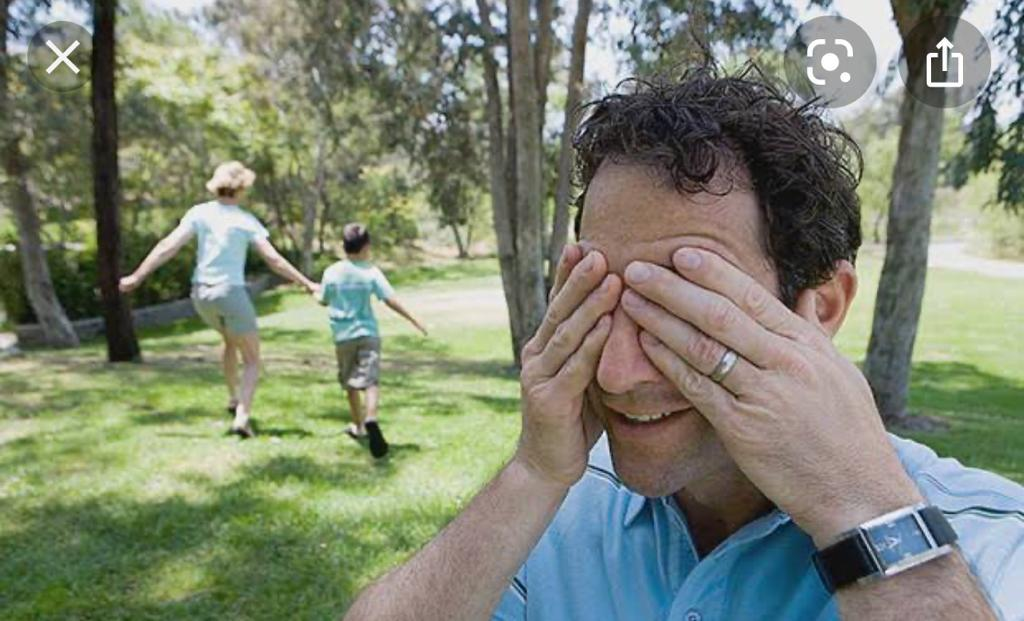 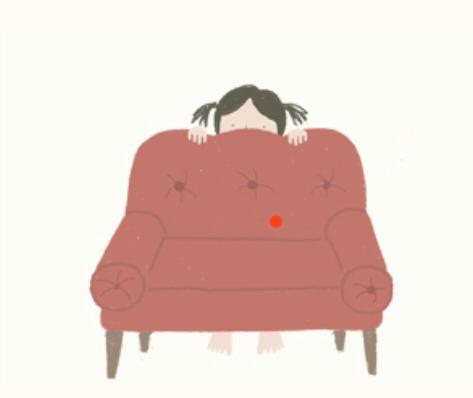 